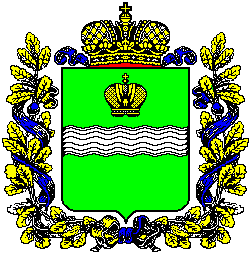 Правительство Калужской областиПОСТАНОВЛЕНИЕ_________________                                                  		                                    №________В соответствии с пунктом 3 и абзацем третьим пункта 4 статьи 160.2 Бюджетного кодекса Российской Федерации, постановлением Правительства Российской Федерации от 16.09.2021 № 1568 «Об утверждении общих требований к закреплению за органами государственной власти (государственными органами) субъекта Российской Федерации, органами управления территориальными фондами обязательного медицинского страхования, органами местного самоуправления, органами местной администрации полномочий главного администратора источников финансирования дефицита бюджета и к утверждению перечня главных администраторов источников финансирования дефицита бюджета субъекта Российской Федерации, бюджета территориального фонда обязательного медицинского страхования, местного бюджета» Правительство Калужской области ПОСТАНОВЛЯЕТ:1. Утвердить перечень главных администраторов источников финансирования дефицита областного бюджета согласно приложению к постановлению.2. Установить, что в случаях изменения состава и (или) функций главных администраторов источников финансирования дефицита областного бюджета, принципов назначения и присвоения структуры кодов классификации источников финансирования дефицита областного бюджета изменения в перечень главных администраторов источников финансирования дефицита областного бюджета, а также 
в состав закрепленных за главными администраторами источников финансирования дефицита областного бюджета кодов классификации источников финансирования дефицита областного бюджета вносятся министерством финансов Калужской области 
в срок не позднее 90 календарных дней со дня внесения изменений в федеральные законы и принимаемые в соответствии с ними иные нормативные правовые акты Российской Федерации, законы и иные нормативные правовые акты Калужской области в части изменения выполняемых полномочий по осуществлению операций 
с источниками финансирования дефицита областного бюджета.3. Настоящее постановление вступает в силу в силу с 1 января 2022 года.Губернатор Калужской области 					                     В.В. ШапшаСОГЛАСОВАНО:Лобач И.А.(4842) 57 48 61Приложение к постановлениюПравительства Калужской областиот _____________ года  № _____Перечень главных администраторов источников финансирования дефицита областного бюджетаПОЯСНИТЕЛЬНАЯ ЗАПИСКАк проекту постановления Правительства Калужской области 
«Об утверждении перечня главных администраторов источников финансирования дефицита областного бюджета, порядка и сроков внесения изменений в перечень главных администраторов источников финансирования дефицита областного бюджета»Проект постановления Правительства Калужской области «Об утверждении перечня главных администраторов источников финансирования дефицита областного бюджета, порядка и сроков внесения изменений в перечень главных администраторов источников финансирования дефицита областного бюджета» (далее – проект постановления) подготовлен в целях реализации пункта 17 статьи 1 Федерального закона от 01.07.2021 № 251-ФЗ «О внесении изменений в Бюджетный кодекс Российской Федерации», в соответствии с которым статья 160.2 Бюджетного кодекса Российской Федерации дополнена пунктом 4, предусматривающим утверждение высшим исполнительным органом государственной власти субъекта Российской Федерации перечня главных администраторов источников финансирования дефицита областного бюджета.Кроме того, в соответствии с пунктом 8 общих требований к закреплению 
за органами государственной власти (государственными органами) субъекта Российской Федерации, органами управления территориальными фондами обязательного медицинского страхования, органами местного самоуправления, органами местной администрации полномочий главного администратора источников финансирования дефицита бюджета и к утверждению перечня главных администраторов источников финансирования дефицита бюджета субъекта Российской Федерации, бюджета территориального фонда обязательного медицинского страхования, местного бюджета, утвержденных постановлением Правительства Российской Федерации от 16 сентября 2021 г. № 1568 проектом постановления определяется порядок и сроки внесения изменений в перечень главных администраторов источников финансирования дефицита областного бюджета.	Проект постановления размещен на официальном сайте министерства финансов Калужской области в сети Интернет. Принятие данного постановления не повлечет 
за собой выделения дополнительных финансовых средств из областного бюджета.Министр финансов                                                                 		         В.И. АвдееваОб утверждении перечня главных администраторов источников финансирования дефицита областного бюджета, порядка и сроков внесения изменений в перечень главных администраторов источников финансирования дефицита областного бюджетаЗаместитель Губернатора области –руководитель администрации Губернатора области                                                                                                                      К.С. БашкатоваЗаместитель Губернатора областиВ.И. ПоповЗаместитель Губернатора области Д.О. РазумовскийНачальник правового управления –                                                    заместитель руководителяадминистрации Губернатора области  С.Н. ПолудненкоНачальник управления по работес обращениями граждан, их объединенийи делопроизводству АдминистрацииГубернатора области  А.А. ЛысенковМинистр финансов области                                                                 В.И. АвдееваМинистр образования  инауки областиА.С. АникеевМинистр конкурентной политики областиН.В. ВладимировМинистр дорожного хозяйства областиМ.Л. ГолубевМинистр сельского хозяйства областиЛ.С. ГромовМинистр природных ресурсов и экологии                                       областиВ.И. ЖипаМинистр внутренней политики и массовых коммуникаций областиО.А. КалугинМинистр труда и социальной защиты областиП.В. КоноваловМинистр строительства и жилищно-коммунального хозяйства областиВ.В. ЛежнинМинистр здравоохранения областиК.В. ПахоменкоМинистр спорта областиО.Э. СердюковМинистр культуры областиП.А. СусловКод главного администратора источников финансирования дефицита областного бюджетаКод группы, подгруппы, статьи 
и вида источников финансирования дефицита областного бюджетаНаименование главного администратора источников финансирования дефицита областного бюджета / наименование кода группы, подгруппы, статьи и вида источников финансирования дефицита 
областного бюджета099Министерство финансов Калужской области09901 01 00 00 02 0000 710Размещение государственных ценных бумаг субъектов Российской Федерации, номинальная стоимость которых указана в валюте Российской Федерации09901 01 00 00 02 0000 810Погашение государственных ценных бумаг субъектов Российской Федерации, номинальная стоимость которых указана в валюте Российской Федерации09901 02 00 00 02 0000 710Привлечение субъектами Российской Федерации кредитов от кредитных организаций в валюте Российской Федерации09901 02 00 00 02 0000 810Погашение субъектами Российской Федерации кредитов от кредитных организаций в валюте Российской Федерации09901 03 01 00 02 0000 710Привлечение кредитов из других бюджетов бюджетной системы Российской Федерации бюджетами субъектов Российской Федерации в валюте Российской Федерации09901 03 01 00 02 0001 710Привлечение кредитов из других бюджетов бюджетной системы Российской Федерации бюджетами субъектов Российской Федерации в валюте Российской Федерации (бюджетные кредиты для частичного покрытия дефицитов бюджетов субъектов Российской Федерации)09901 03 01 00 02 0003 710Привлечение кредитов из других бюджетов бюджетной системы Российской Федерации бюджетами субъектов Российской Федерации в валюте Российской Федерации (бюджетные кредиты на пополнение остатка средств на едином счете бюджета)09901 03 01 00 02 0004 710Привлечение кредитов из других бюджетов бюджетной системы Российской Федерации бюджетами субъектов Российской Федерации в валюте Российской Федерации (бюджетные кредиты на финансовое обеспечение реализации инфраструктурных проектов)09901 03 01 00 02 0000 810Погашение бюджетами субъектов Российской Федерации кредитов из других бюджетов бюджетной системы Российской Федерации в валюте Российской Федерации09901 03 01 00 02 0001 810Погашение бюджетами субъектов Российской Федерации кредитов из других бюджетов бюджетной системы Российской Федерации в валюте Российской Федерации (бюджетные кредиты для частичного покрытия дефицитов бюджетов субъектов Российской Федерации)09901 03 01 00 02 0002 810Погашение бюджетами субъектов Российской Федерации кредитов из других бюджетов бюджетной системы Российской Федерации в валюте Российской Федерации (бюджетные кредиты на строительство, реконструкцию, капитальный ремонт, ремонт и содержание автомобильных дорог общего пользования (за исключением автомобильных дорог федерального значения))09901 03 01 00 02 0003 810Погашение бюджетами субъектов Российской Федерации кредитов из других бюджетов бюджетной системы Российской Федерации в валюте Российской Федерации (бюджетные кредиты на пополнение остатка средств на едином счете бюджета)09901 03 01 00 02 0004 810Погашение бюджетами субъектов Российской Федерации кредитов из других бюджетов бюджетной системы Российской Федерации в валюте Российской Федерации (бюджетные кредиты на финансовое обеспечение реализации инфраструктурных проектов)09901 05 02 01 02 0000 510Увеличение прочих остатков денежных средств бюджетов субъектов Российской Федерации09901 05 02 01 02 0000 610Уменьшение прочих остатков денежных средств бюджетов субъектов Российской Федерации09901 06 05 02 02 0000 540Предоставление бюджетных кредитов другим бюджетам бюджетной системы Российской Федерации из бюджетов субъектов Российской Федерации в валюте Российской Федерации09901 06 05 02 02 0003 540Предоставление бюджетных кредитов другим бюджетам бюджетной системы Российской Федерации из бюджетов субъектов Российской Федерации в валюте Российской Федерации (бюджетные кредиты для осуществления мероприятий, связанных с ликвидацией последствий стихийных бедствий и техногенных аварий)09901 06 05 02 02 0004 540Предоставление бюджетных кредитов другим бюджетам бюджетной системы Российской Федерации из бюджетов субъектов Российской Федерации в валюте Российской Федерации (бюджетные кредиты для частичного покрытия дефицитов бюджетов муниципальных образований)09901 06 05 02 02 0000 640Возврат бюджетных кредитов, предоставленных другим бюджетам бюджетной системы Российской Федерации из бюджетов субъектов Российской Федерации в валюте Российской Федерации09901 06 05 02 02 0003 640Возврат бюджетных кредитов, предоставленных другим бюджетам бюджетной системы Российской Федерации из бюджетов субъектов Российской Федерации в валюте Российской Федерации (бюджетные кредиты, предоставленные для осуществления мероприятий, связанных с ликвидацией последствий стихийных бедствий и техногенных аварий)09901 06 05 02 02 0004 640Возврат бюджетных кредитов, предоставленных другим бюджетам бюджетной системы Российской Федерации из бюджетов субъектов Российской Федерации в валюте Российской Федерации (бюджетные кредиты, предоставленные для частичного покрытия дефицитов бюджетов муниципальных образований)09901 06 06 00 02 0000 710Привлечение прочих источников внутреннего финансирования дефицитов бюджетов субъектов Российской Федерации09901 06 06 00 02 0000 810Погашение обязательств за счет прочих источников внутреннего финансирования дефицитов бюджетов субъектов Российской Федерации09901 06 10 01 02 0000 510Увеличение финансовых активов в собственности субъектов Российской Федерации за счет средств бюджетов субъектов Российской Федерации, размещенных на депозитах в валюте Российской Федерации и в иностранной валюте09901 06 10 01 02 0000 610Уменьшение финансовых активов в собственности субъектов Российской Федерации за счет средств бюджетов субъектов Российской Федерации, размещенных на депозитах в валюте Российской Федерации и в иностранной валюте09901 06 10 02 02 0000 550Увеличение финансовых активов в собственности субъектов Российской Федерации за счет средств на казначейских счетах для осуществления и отражения операций с денежными средствами, поступающими во временное распоряжение получателей средств бюджета субъекта Российской Федерации, казначейских счетах для осуществления и отражения операций с денежными средствами бюджетных и автономных учреждений, единых счетах бюджетов государственных внебюджетных фондов, казначейских счетах для осуществления и отражения операций с денежными средствами юридических лиц, не являющихся участниками бюджетного процесса, бюджетными и автономными учреждениями742Министерство сельского хозяйства Калужской области74201 06 05 01 02 0000 640Возврат бюджетных кредитов, предоставленных юридическим лицам из бюджетов субъектов Российской Федерации в валюте Российской Федерации744Министерство экономического развития Калужской области74401 06 01 00 02 0000 630Средства от продажи акций и иных форм участия в капитале, находящихся в собственности субъектов Российской Федерации